Analyse der Frites Bilder1	Zwischen  und  : Von 6 bis 7 Minuten bei 170 Grad verdoppelt sich das Acrylamid fast.2	Zwischen  und  : Von 7 bis 8 Minuten bei 170 Grad verdreifacht sich das Acrylamid.3	Zwischen  und  : Während 7 Minuten bei 180 Grad ist das Acrylamid 7 mal höher als bei 170 Grad.4	Zwischen  und  : Von 6 bis 8 Minuten bei 170 Grad ist das Acrylamid 5,5 mal höher.5	Zwischen  und : Eine Minute länger und bei einer 10 Grad höheren Temperatur erhöht sich das Acrylamid auf das 13-fache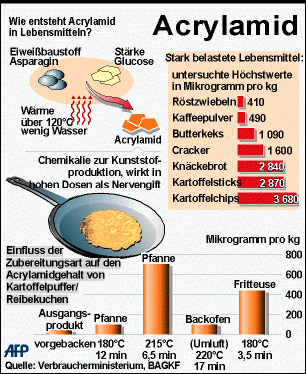 